Краткосрочный план по предмету русская литератураХод урока.Раздел: Притчи и легенды в литературеПритчи и легенды в литературеФИО педагога: Дата: Класс: 7 Количество присутствующих:Количество отсутствующих:Тема урока:Повесть А. Пушкина "Станционный смотритель". Проблематика и своеобразие жанра.Повесть А. Пушкина "Станционный смотритель". Проблематика и своеобразие жанра.Цели обучения в соответствии с учебной программой:7.1.1.1 понимать термины: притча, легенда, художественная деталь, лирический герой, ритм и рифма, аллитерация, ассонанс, аллегория, инверсия, анафора7.1.2.1 понимать художественное произведение в деталях, включая известную и неизвестную информацию.7.1.1.1 понимать термины: притча, легенда, художественная деталь, лирический герой, ритм и рифма, аллитерация, ассонанс, аллегория, инверсия, анафора7.1.2.1 понимать художественное произведение в деталях, включая известную и неизвестную информацию.Цели урока:Все учащиеся смогут: узнать об истории создания повести «Станционный смотритель», понимать термин повестьБольшинство учащихся смогут: понимать художественное произведение в деталях, включая известную и неизвестную информацию.Все учащиеся смогут: узнать об истории создания повести «Станционный смотритель», понимать термин повестьБольшинство учащихся смогут: понимать художественное произведение в деталях, включая известную и неизвестную информацию.Этап урока/ ВремяДействия педагогаДействия ученикаОцениваниеРесурсы Начало урока 5 мин. Организационный момент.Приветствие учеников, проверка готовности к уроку, пожелание успеха в работе.Постановка учебных целей.Проверка Д/ЗУченики проверяют готовность к урокуУченики записывают число и тему урокаУченики зачитывают свои сочиненияФО комментарий учителяФО комментарий учителяФО оценка учителяПрезентация Слайд 1Середина урока35 мин.С творчеством А. С. Пушкина мы знакомы с детства. Мы изучили много стихотворений поэта.Однако Пушкин писал не только поэтические произведения, но и прозаические.К ним относится цикл «Повести Белкина», написанный в период Болдинской осени.6 мая 1830 года состоялась помолвка Пушкина с Натальей Николаевной Гончаровой.3 сентября Пушкин приезжает в Болдино, чтобы подготовить дом к приезду будущей жены. В связи с карантином (эпидемия холеры), и оцеплением вокруг Москвы, Пушкин не может вернуться в город до зимы.В Москву поэт возвращается только 5 декабря.Болдино.Родовое имение отца Пушкина в Нижегородской Губернии.Болдинская осень 1830 года – самая продуктивная творческая пора в жизни Пушкина.За это время Пушкин написал много произведений.Повести Белкина.Речь идет о 5 повестях, вошедших в цикл «Повести Белкина».Все они объединены именем рассказчика.Это были первые прозаические произведения Пушкина и он напечатал их не под своим именем, а приписав авторства Ивану Петровичу Белкину.«Станционный смотритель»Особое место среди повестей занимает «Станционный смотритель».Главный герой повести Самсон Вырин – чиновник низшего чина, станционный смотритель, всеми унижаемый, но исполненный чувства человеческого достоинства.Заочная экскурсия по домику станционного смотрителяВ деревне Выра Ленинградской области находится музей «Домик станционного смотрителя».Музей открыт в 1972 году.Не менее 13 раз на Вырской почтовой станции бывал Пушкин.Во времена Пушкина основной тягловой силой были лошади.Между населенными пунктами существовали станции, на которых путешественникам меняли лошадей.Служащий, который отвечал за эту работу и назывался станционный смотритель.Смотритель – должностное лицо по присмотру, охранению чего-нибудь.Имя станционного смотрителя – Самсон Вырин – образовано от названия деревни и почтовой станции.Из архивных документов известно, что на Вырской станции действительно, в течение многих лет служил смотритель с дочерью.В музее воссоздана обстановка, характерная для почтовых станций эпохи Пушкина.Все вещи подлинные. На столе лежит шнуровая книга, на ней подорожная А.С. Пушкина.Подорожная – документ на право пользования казенными лошадями.Своеобразие жанраСам Пушкин называет свое произведение «повести».Повесть — это жанр в прозе, который занимает место между такими понятиями, как роман и рассказ, если говорить об объеме текста. Для повести характерно изложение сюжета в виде хроники, то есть, когда жизнь течет своим чередом и события плавно следуют одно за другим.Проблематика. В «Станционном смотрителе» впервые поднимается тема «маленького человека». Это герой, которого никто не замечает, но который обладает большой душой.Тема любви тоже своеобразно раскрывается в повести. В первую очередь, это чувство родителя к ребенку, которое бессильны поколебать даже время, обида и разлука.Самостоятельная работа.Тест по изученному материалу.1.Назовите первые прозаические произведения Пушкина.2.Как звали невесту Пушкина?3.Почему Пушкин задержался в Болдино на 3 месяца?4.Что такое Болдино?5.Как называется самый продуктивный период в творчестве Пушкина?6.В «Повести Белкина» сколько повестей входит?7.Кто такой станционный смотритель?8.Как звали главного героя повести «Станционный смотритель»?9.Что такое подорожная?10.Какая тема впервые поднимается в повести «Станционный смотритель»?Ученики узнают об истории создания повести «Станционный смотритель».Записывают главную информацию в тетрадьУченики узнают об истории создания повести «Станционный смотритель».Записывают главную информацию в тетрадь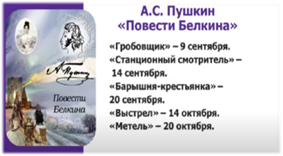 Ученики узнают об истории создания повести «Станционный смотритель».Записывают главную информацию в тетрадьУченики смотрят музей «Домик Станционного смотрителя» онлайн.Ученики понимают термин повесть.Ученики понимают художественное произведение в деталях, включая известную и неизвестную информацию.ФО комментарий учителяФО комментарий учителяФО комментарий учителяФО комментарий учителяФО комментарий учителяФО комментарий учителяФО оценка учителяСлайд 2Слайд 3Слайд 4Слайд 5-6Слайд 7Слайд 8-11Слайд 12Слайд 13Слайд 14Раздат. Материал Конец урока  5 мин7. Рефлексия урока. - Сегодня на уроке я научился…- Сегодня на уроке я повторил…- Сегодня на уроке я закрепил…- Сегодня на уроке я оцениваю себя…- Сегодня на уроке мне понравилось…Домашнее заданиеПрочитать повесть «Станционный смотритель» стр. 33-45Стр. 46, задание 7 (выпишите из 1 абзаца повести эпитеты и сравнения…)Ученики выбирают и дополняют следующее предложения.ФО само оцениваниеСтикеры Слайд 15